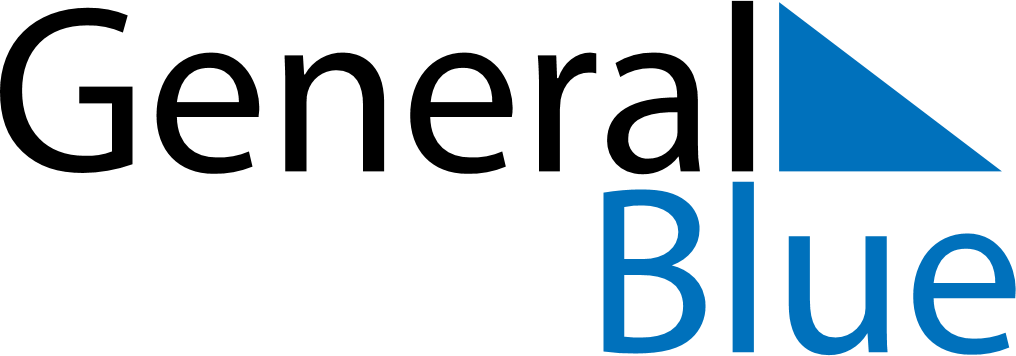 December 2026December 2026December 2026December 2026ReunionReunionReunionSundayMondayTuesdayWednesdayThursdayFridayFridaySaturday12344567891011111213141516171818192021222324252526Abolition of SlaveryChristmas DayChristmas Day2728293031